GLASBA 1ZVOKZVOK- vse kar slišimo,lahko ga opredelimo s:FREKVENCO zvočnega tlaka (višina tona) (Hz),AMPLITUDO zvočnega tlaka (jakost tona) (dB),ZVOK – zvočno valovanje s frekvencami v slišnem območju ušesa 20 – 20 000 Hz.                                                                                                    infrazvok             ultrazvokZVOČNI POJAVIŠUM :   - neenakomerno valovanje,
               - ropot, šumenje, prasketanje,
               - ne moremo določiti tonske višine (ne moremo zapeti)ZVEN :  - ima lastnost šuma in tona,                - ima približno tonsko višino,                - lahko izvedemo na različna tolkala (ritmična)TON :  - enakomerno valovanje,
              - natančno določena tonska višina (note)
              - lahko zapojemo in zaigramo na glasbilaZvočni pojavi se razlikujejo po: VIŠINI - frekvenca določa višino tona, velja dogovor da je ton a1=440Hzlahko izračunamo vse druge tone,JAKOSTI - (decibel) Graham Bell izumil telefon1 bel prevelikodecibelBARVI – tudi če imamo zavezan oči prepoznamo glas prijatelja, to povzročajo alikvotni/delni toni, ki se izražajo v natančnih nihajnih razmerjihTRAJANJU – kratki, dolgi,POLOŽAJU V PROSTORU – lahko določimo smer zvokaod kod prihajaČloveško uho: zunanje, srednje, notranje,Glasbo poslušamo na različnih stopnjah:ZVOČNA KULISA (glasba nas obdaja, ne da bi se zavedali, npr. v trgovini),POSLUŠANJE NA ČUSTVENI RAVNI (poslušamo glasbo, ki nam je všeč, jo dobro poznamo, se dobro počutimo),AKTIVNO POSLUŠANJE GLASBE (če določene glasbe ne poznamo dovolj in jo želimo razumeti, jo dobro poznati, želimo ustvariti svoje mnenje, npr. v šoli)TONSKO GRADIVOInterval, melodija, lestvica,večglasje, akord, harmonija INTERVAL je razdalja med dvema tonoma, delimo po obsegu (sekunda, prima, terca..) in vsebini (čisti, veliki, mali..), nastopajo lahko sozvočno ali razloženo,MELODIJA je urejeno zaporedje intervalov,LESTVICA je urejeno zaporedje tonov;MALOSTOPENJSKE LESTVICE-glasba prvih kultur:2-4 toni,PENTATONIKA-predantične kulture (Kitajska):5 tonov,SREDNJEVEŠKI MODUSI-izhajajo iz srednjeveške krščanske glasbe;glasba med 8-16 stol.=MODALNA v 17. stol. se utrjuje glasba dveh modusov;iz jonskegaDUR (trd)iz eolskegaMOL (mehak)konec 19. stol. se začne uveljavljati lestvica iz samih poltonov (KROMATIČNA) in celih (CELOTONSKA)VEČGLASJE se je v umetni glasbi razvijalo postopoma, najprej z uvajanjem ležečega spodnjega glasu in drugega glasuAKORD je sočasno zvenenje treh ali več različno visokih tonov (četverozvok, peterozvok..) Polikord-sočasno zvenenje različnih trizvokov, cluster-sozvočje sekundglasbeni grozdHARMONIJA ima 2 pomena:1. v filozofiji pomeni skladnost, lepoto,2. veda o akordih in njihovi medsebojni povezanostiČAS V GLASBITempo, ritem, metrumTEMPO – hitrost izvajanja glasbe; na podlagi umirjenega srčnega utripa (60-70 udarcev na minuto) je počasen tempo, iznajdba metronomanatančno določimo hitrost, označimo ga lahko kot: počasen (largo),zmeren (moderato),hiter (allegro)glasbeno pripoved lahko skladatelj popestri s prehitevanjem, zadrževanjem,…AGOGIKA-zelo majhne spremembe tempa,                        izvajalcu so v pomoč navodila o značaju glasbe: dolce, cantabile, furiosoRITEM – različno trajanje zvočnih pojavov; zapisujemo z grafičnimi znaki, pavzami, notami
vrste: tango, bolero, ča-ča-ča, samba, 
ritem lahko izvajamo tudi na svojem telesu »body precussion«METRUM – osnovni glasbeni utrip, ki se izrazi z menjavanjem poudarjenih in nepoudarjenih dob
       osnovna metruma:DVODOBNITRIDOBNIkažeta se z onomatopoetskim oponašanjem metričnih pojavov:
-ura(tik-tak)		-žogica(ping-pong)	-zvonovi(bim-bam)TAKT – vidna podoba metruma oz. vsebuje točno določeno število poudarjenih in nepoudarjenih dob: DVODOBNI TAKTOVSKI NAČIN:  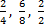 TRIDOBNI TAKTOVSKI NAČIN:
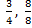 GLASBENI ZAPISGlasba najprej prenašala z ustnim izročilomNOTACIJA je glasbeni zapis: VIŠINE in trajanja zvokov,                                                         JAKOSTI,                                                         HITROSTI,                                                         ZNAČAJA GLASBE z znaki in pojmi.ČRKOVNA NOTACIJA – v stari Grčiji-tonska višina označena- ritem določa besedilo,- ločili starogrško notacijo za vokalno in inštrumentalno glasboKORALNA NOTACIJA – 8. stol.-prvi zapisi v nevmahnakazovale potek melodijeKVADRATNA NOTACIJA -zapis na črtah v razdalji terce- GVIDO AREŠKI –utemeljil tonski sistem s 6-stopenjsko diatonično lestvico; SOLMIZACIJSKI ZLOGIMENZURALNA NOTACIJA – pojavi v 13. stol., izpopolnjuje do 16. stol.-natančno opredeljena razmerja med trajanji notnih vrednostiOKROGLA NOTACIJA – obdobje baroka-notacija kot jo poznamo danes-iznajdba tiska pospeši razvoj notacijeGRAFIČNI ZAPISI – skladateljem obstoječi notni zapis ne omogoča zadostnih možnosti izražanjaIMPROVIZACIJA – sprotno ustvarjanje izvajalcaHOMOFONIJA – večglasje z izstopajočo melodije, ki se najpogosteje pojavi v zgornjem glasu POLIFONIJA – večglasje enako pomembih glasov, ki se gibljejo samostojnonajstrožje polifone oblike so: kanon, imitacija, fugaOBLIKOVANJE GLASBEV arhitekturi, kiparstvu, poeziji, slikarstvu oblika na prvi pogled, pri glasbi pa ne.OSNOVNE OBLIKOVNE ENOTEMOTIV – najmanjša osnovna glasbena oblika, izhodiščna ideja skladatelja, nosi težnjo nadaljevanja,TEMA – glasbena enota, ki daje glasbi IZRAZ in ZNAČAJ, nosi težnjo po nadaljevanjuMELODIJA – urejeno zaporednje intervaov v smiselno in zaokroženo celoto, nima težnje po nadaljevanju-lahko stoji samostojno, otroške & ljudske pesmiOSNOVNA NAČELA OBLIKOVANJAEVOLUCIJSKI NAČIN – glasba razvije iz enega motivaARHITEKTONSKI NAČIN – motivi se kot jasno vežejo v večje enoteOSNOVNE GLASBENE OBLIKEDVODELNA PESEMSKA OBLIKA (renesansa, barok)TRODELNA PESEMSKA OBLIKA (klasicizem, romantika, današnji čas)RONDO – izhaja iz družabne plesne pesmi, v 17. stol. se je ta oblika pojavila tudi v inštrumentalni glasbiVARIACIJE – različnost- eden izmed postopkov, ki ga uporabljajo skladatelji pri kompoziranju (obdobje baroka)v renesansi in baroku nastajale daljše, ciklične skladbe sestavljene iz več delov:MOTET, MADRIGAL, SAMOSPEVSUITAKONCERTSONATA/SIMFONIJAOPERA, KANTATA, ORATORIJ